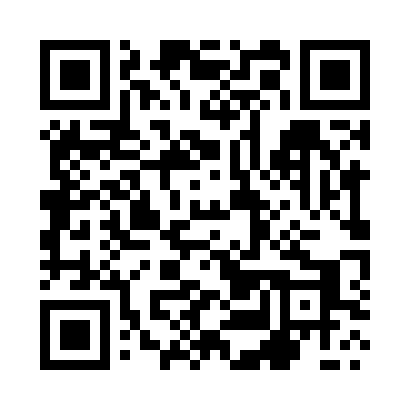 Prayer times for Skarbimierz, PolandMon 1 Apr 2024 - Tue 30 Apr 2024High Latitude Method: Angle Based RulePrayer Calculation Method: Muslim World LeagueAsar Calculation Method: HanafiPrayer times provided by https://www.salahtimes.comDateDayFajrSunriseDhuhrAsrMaghribIsha1Mon4:296:2512:545:217:249:132Tue4:266:2312:545:237:259:153Wed4:236:2112:535:247:279:174Thu4:216:1912:535:257:289:195Fri4:186:1712:535:267:309:226Sat4:156:1412:535:277:329:247Sun4:126:1212:525:287:339:268Mon4:096:1012:525:297:359:289Tue4:066:0812:525:317:379:3010Wed4:036:0612:515:327:389:3311Thu4:016:0412:515:337:409:3512Fri3:586:0112:515:347:419:3713Sat3:555:5912:515:357:439:4014Sun3:525:5712:505:367:459:4215Mon3:495:5512:505:377:469:4516Tue3:465:5312:505:387:489:4717Wed3:435:5112:505:397:509:4918Thu3:405:4912:505:407:519:5219Fri3:375:4712:495:427:539:5420Sat3:345:4512:495:437:549:5721Sun3:315:4312:495:447:569:5922Mon3:275:4112:495:457:5810:0223Tue3:245:3912:495:467:5910:0524Wed3:215:3712:485:478:0110:0725Thu3:185:3512:485:488:0210:1026Fri3:155:3312:485:498:0410:1327Sat3:115:3112:485:508:0610:1528Sun3:085:2912:485:518:0710:1829Mon3:055:2712:485:528:0910:2130Tue3:025:2512:475:538:1010:24